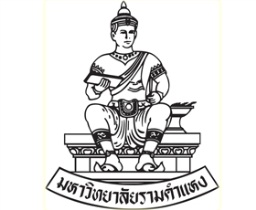 Institute of International Studies, Ramkhamhaeng UniversityCourse SyllabusPart 1Course Code: 	ENG 2401		  Course Title: 	English Sentences and Short ParagraphsNumber of Credit: 		3	 CreditsCurriculum: 		BA Eng						Major: 											Faculty: 										Semester: 			Semester 1 							Academic year: 		2017						Classroom: 										Course Description: 	ENG 2401 Sentences and Short Paragraphs is designed to help students whose native language is not English to learn about sentences and short paragraphs from the English language in a native academic setting.Lecturer: 			Gareth Finch							Course Objectives: Work in groups to effectively solve problems and complete a course presentationShow an ability to paraphrase and summarize Use correct punctuation when writing sentences and paragraphsDevelop neatness and order in writingCompose sentences using basic sentence patterns Build confidence in using the language accurately and effectivelyDevelop the ability to use new sentences and paragraphs confidently and accuratelyRemember and recognise new vocabulary and use it appropriately in the right contextUse initiative in identifying problems with regard to new sentence and paragraph structuresComplete written exercises from the course bookPart 2Implementation of instruction and assessment.Hours per week: 			12						Course Materials: 			Academic Vocabulary In Use									 Study Topics: Each class day is divided into two sessions: Morning Session & Afternoon Session. (8 class days = 16 sessions)Part 3Class EvaluationEvaluationExamination:Midterm Examination		Final Examination		OthersType of ExaminationMultiple Choice		Subjective Test		mix of Multiple Choice & SubjectiveEvaluation Percentage: 	Attendance 20%, Presentation 20%, Final Exam 60% 		Lecturer Name & Signature 	Gareth Finch							SessionTopics of the StudyHoursTeaching MethodsActivitiesLecturer name1Introduction, overview3GEF2Ch 4-53LecturingBook exercises, DiscussionGEF3Ch 6-73Lecturing, DiscussionBook exercisesGEF4Ch 8-93LecturingBook exercises, DiscussionGEF5Ch 10-113Lecturing, DiscussionBook exercisesGEF6Ch 12-133LecturingBook exercises, DiscussionGEF7Ch 14-153Lecturing, DiscussionBook exercisesGEF8Ch 16-173LecturingBook exercises, DiscussionGEF9Ch 18-193Lecturing, DiscussionBook exercisesGEF10Ch 20-213LecturingBook exercises, DiscussionGEF11Ch 22-233Lecturing, DiscussionBook exercisesGEF12Ch 24-253LecturingBook exercises, DiscussionGEF13Presentations3GEF14Presentations, Re-cap3GEF15Final Exam3GEF16Final Exam3GEF